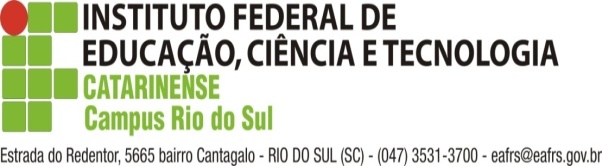 FICHA DE AVALIAÇÃO REFERENTE À ORIENTAÇÃO ESTÁGIO I Curso: Física- Licenciatura Curso: Física- Licenciatura Curso: Física- Licenciatura Área de Atuação: (   ) Ensino MédioÁrea de Atuação: (   ) Ensino MédioÁrea de Atuação: (   ) Ensino MédioNome do Estagiário(a):_____________________________________________________(  ) Estágio Supervisionado I (  ) Estágio Supervisionado II                 Nome do Estagiário(a):_____________________________________________________(  ) Estágio Supervisionado I (  ) Estágio Supervisionado II                 Nome do Estagiário(a):_____________________________________________________(  ) Estágio Supervisionado I (  ) Estágio Supervisionado II                  Nome do Professor(a) Orientador(a):_______________________________ Nome do Professor(a) Orientador(a):_______________________________ Nome do Professor(a) Orientador(a):_______________________________Local do Estágio: Local do Estágio: Local do Estágio: Telefone para Contato:Telefone para Contato:Telefone para Contato:N. Aspectos AvaliadosAspectos AvaliadosAspectos AvaliadosAspectos AvaliadosNota (0 a 10) Pré-Projeto de docência Pré-Projeto de docência Pré-Projeto de docência Pré-Projeto de docência Produção escrita (relatório parcial)Produção escrita (relatório parcial)Produção escrita (relatório parcial)Produção escrita (relatório parcial)Socialização das atividades de estágio Socialização das atividades de estágio Socialização das atividades de estágio Socialização das atividades de estágio MÉDIA FINAL DO ESTÁGIO SUPERVISIONADOMÉDIA FINAL DO ESTÁGIO SUPERVISIONADOMÉDIA FINAL DO ESTÁGIO SUPERVISIONADOMÉDIA FINAL DO ESTÁGIO SUPERVISIONADOMÉDIA FINAL DO ESTÁGIO SUPERVISIONADOObservações Gerais:Observações Gerais:Observações Gerais:Observações Gerais:Observações Gerais:Observações Gerais:__________________Estagiário__________________Estagiário_________________________Professores(as) da Disciplina de Estágio _________________________Professores(as) da Disciplina de Estágio ___________________Coordenador do Curso___________________Coordenador do Curso